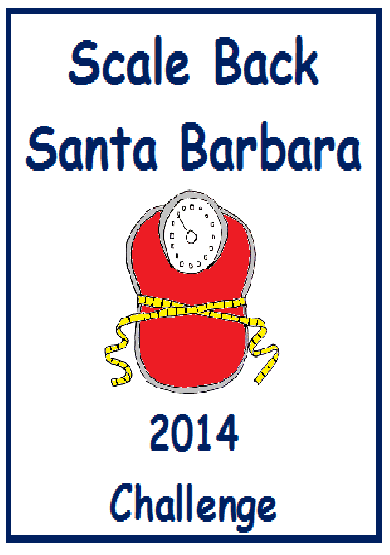 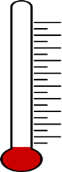 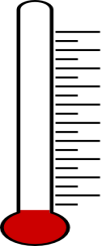 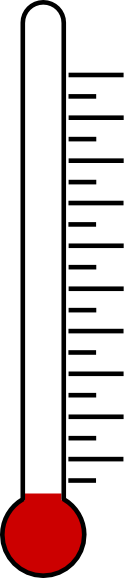 My Goal
is to Lose
_____
1 – 10 PoundsMy Team’s Goal
is to Lose
_____
PoundsSanta Barbara’s Goal is to Lose_____
10,000 Pounds